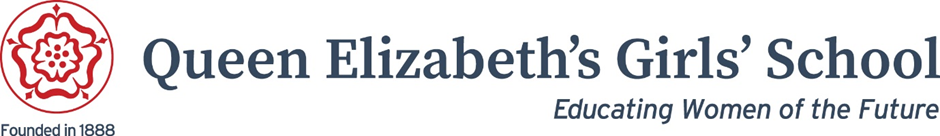 Teacher of Physical Education (NQT preferred)(MPS Outer London)We require a well-qualified and engaging female PE teacher with QTS (NQT preferred). You will be joining an established, supportive and very successful department within one of the top schools nationally. You will be passionate about your teaching and will have experience in a range of sports, being able to inspire our students and contribute towards our extra-curricular programme as well (which may include driving the School minibus to fixtures). You will be able to demonstrate excellent pedagogy at KS3–KS4, with the potential to develop KS5 teaching.QEGS is a high achieving, oversubscribed 11-18 comprehensive converter academy. The school enjoys excellent facilities which include an indoor swimming pool, large Sports Hall, Fitness Suite, Gymnasium, Tennis and Netball Courts as well as 29 acres of beautiful grounds which provide playing fields and an athletics track. We are committed to promoting and safeguarding the welfare of children. This post is exempt from the Rehabilitation of Offenders Act and as such all candidates will be subject to an enhanced DBS check.Application form and further information is available to download from our website www.qegschool.org.uk Please email your completed application form to vacancies@qegschool.org.ukThe school reserves the right to interview and appoint ahead of the deadline.Closing Date: Wednesday 21st April at midday